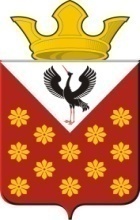 Свердловская областьБайкаловский районПостановлениеглавы муниципального образованияКраснополянское сельское поселениеот 15  апреля 2019 года  №62Об утверждении Положения о порядке информирования населенияоб установке дорожного знака или нанесения разметки на автомобильных дорогах местного значения Краснополянского сельского поселения	В соответствии с Федеральным законом от 06.10.2003 № 131-ФЗ «Об общих принципах организации местного самоуправления в Российской Федерации», Федеральным законом от 10.12.1995 № 196-ФЗ «О безопасности дорожного движения», ст. 28 Устава Краснополянского сельского поселения, Администрация муниципального образования Краснополянское сельское поселение постановляет:	1. Утвердить Положение о порядке информирования населения об установке дорожного знака или нанесения разметки на автомобильных дорогах местного значения Краснополянского сельского поселения (прилагается).           2. Опубликовать настоящее Постановление в Информационном вестнике Краснополянского сельского поселения и разместить на сайте муниципального образования в сети «Интернет» www.krasnopolyanskoe.ru 	3. Контроль за исполнением данного Постановления возложить на заместителя главы администрации (по вопросам ЖКХ и местному хозяйству) А.Н. Снигирёва.Глава  Краснополянского сельского поселения                                         Л.А. ФедотоваУтвержденоПостановлением Администрации МОКраснополянское сельское поселение					от 15 апреля 2019 г. №62Положениео порядке информирования населения об установке дорожного знака или нанесения разметки на автомобильных дорогах местного значения Краснополянского сельского поселения1. Порядок информирования населения об установке дорожного знака или нанесения разметки на автомобильных дорогах местного значения  Краснополянского сельского поселения разработан в целях обеспечения безопасности дорожного движения на данных дорогах на основании Федерального закона от 06.10.2003 № 131-ФЗ «Об общих принципах организации местного самоуправления в Российской Федерации», а также Федерального закона от 10.12.1995 № 196-ФЗ «О безопасности дорожного движения».2. Задачами настоящего Порядка являются: охрана жизни, здоровья и имущества граждан, защита их прав и законных интересов, а также защита интересов общества путем предупреждения дорожно-транспортных происшествий, снижения тяжести их последствий на автомобильных дорогах местного значения вне границ населенных пунктов в границах Краснополянского сельского поселения.3. Не позднее, чем за двадцать дней до установки дорожного знака или нанесения разметки (выполняющей функции этих знаков), запрещающих въезд всех транспортных средств в данном направлении (знак 3.1), остановку или стоянку транспортных средств (знаки: 3.27, 3.28, 3.29, 3.30) либо обозначающих дорогу или проезжую часть с односторонним движением либо выезд на такую дорогу или проезжую часть (знаки: 5.5, 5.7.1, 5.7.2), граждане информируются о введении соответствующего запрета и (или) изменении схемы организации дорожного движения, а также о причинах принятия такого решения на автомобильных дорогах местного значения Краснополянского сельского поселения.4. Информирование осуществляется в установленные п. 3 настоящего Порядка сроки посредством:- размещения информации на официальном сайте муниципального образования в сети «Интернет» www.krasnopolyanskoe.ru; - размещения информации на информационных стендах (табло) непосредственно на дороге вблизи от места установки соответствующих дорожных знаков или нанесения разметки;- опубликование информации в Информационном вестнике Краснополянского сельского поселения. 5. В качестве дополнительных средств могут использоваться иные источники, в том числе иные печатные и телевизионные средства массовой информации, способствующие информированию населения об установке дорожного знака или нанесения разметки.